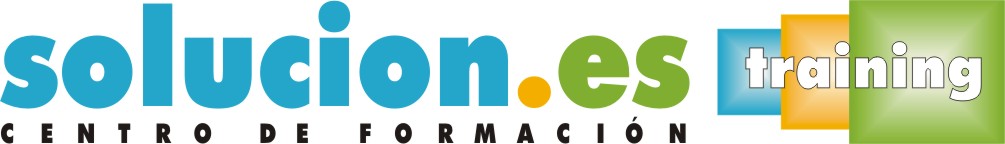  Curso On LinePresto 2015. Presupuestos y CertificacionesObjetivos:El objetivo del curso es utilizar Presto 2015 para la realización de presupuestos de ejecución material y las certificaciones de la obra. Al finalizar el curso el alumno podrá:Realizar sus presupuestos, cuadros de precios y catálogos con Presto. Imprimir documentos necesarios para el proyecto: presupuesto y mediciones, cuadros de precios descompuestos, resumen de presupuesto, etc. Introducir en Presto las distintas certificaciones de la obra e imprimir en cualquier momento la certificación que se precise. Modificar los informes que presenta el programa para adaptarlos a las necesidades de cada usuario, tanto en formato como en contenido.Temario:
1 – Introducción2 - Gestión de archivos3 - El presupuesto de la obra en Presto 20154 - Añadir conceptos al presupuesto5 - Elementos asociados a un concepto6 - Crear presupuestos utilizando cuadros de precios7 - Añadir mediciones al presupuesto8 - Imprimir presupuestos9 - Operaciones sobre el presupuesto10 - Intercambio de información con otros programas11 - Certificaciones de obra12 - Introducción a la modificación de informes